AUTOANALISI E REPORT FINALE  DELLA FUNZIONE STRUMENTALE a.s. ______/______ AREA : __________________________________________________________________________Data,    										FirmaISTITUTO COMPRENSIVO STATALE“Paride Del Pozzo” Via S.Sprito, 6 - PIMONTE (NA) - C.A.P.: 80050 - Tel: 0818792130 -  Fax: 0818749957 NAIC86400X@istruzione.it   -   http://www.icsdelpozzo.gov.itC.MEC. NAIC86400X                                                      C.F. 82008870634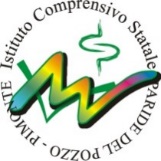 Area  d’intervento N. 1:Obiettivi conseguiti:Obiettivi conseguiti in parte:Obiettivi non conseguiti:Azioni attuate :Documenti/ Prodotti realizzati:Considerazioni conclusive e proposte:Area  d’intervento N. 2:Obiettivi conseguiti:Obiettivi conseguiti in parte:Obiettivi non conseguiti:Azioni attuate :Documenti/ Prodotti realizzati:Considerazioni conclusive e proposte:Area  d’intervento N. 3:Obiettivi conseguiti:Obiettivi conseguiti in parte:Obiettivi non conseguiti:Azioni attuate :Documenti/ Prodotti realizzati:Considerazioni conclusive e proposte: